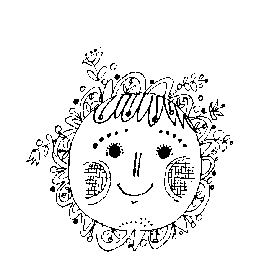    Mateřská škola speciální Sluníčko, Praha 5, Deylova 3Výroční zprávaŠkolní rok 2018/2019 Zřizovatel HMP, Mariánské nám. 2 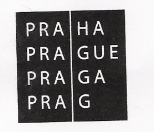 Tel.: 257 22 50 34  e-mail:   sps.deylova@zris.mepnet.cz           IČO 63 83 17 08VÍTÁME VÁS VE SLUNÍČKU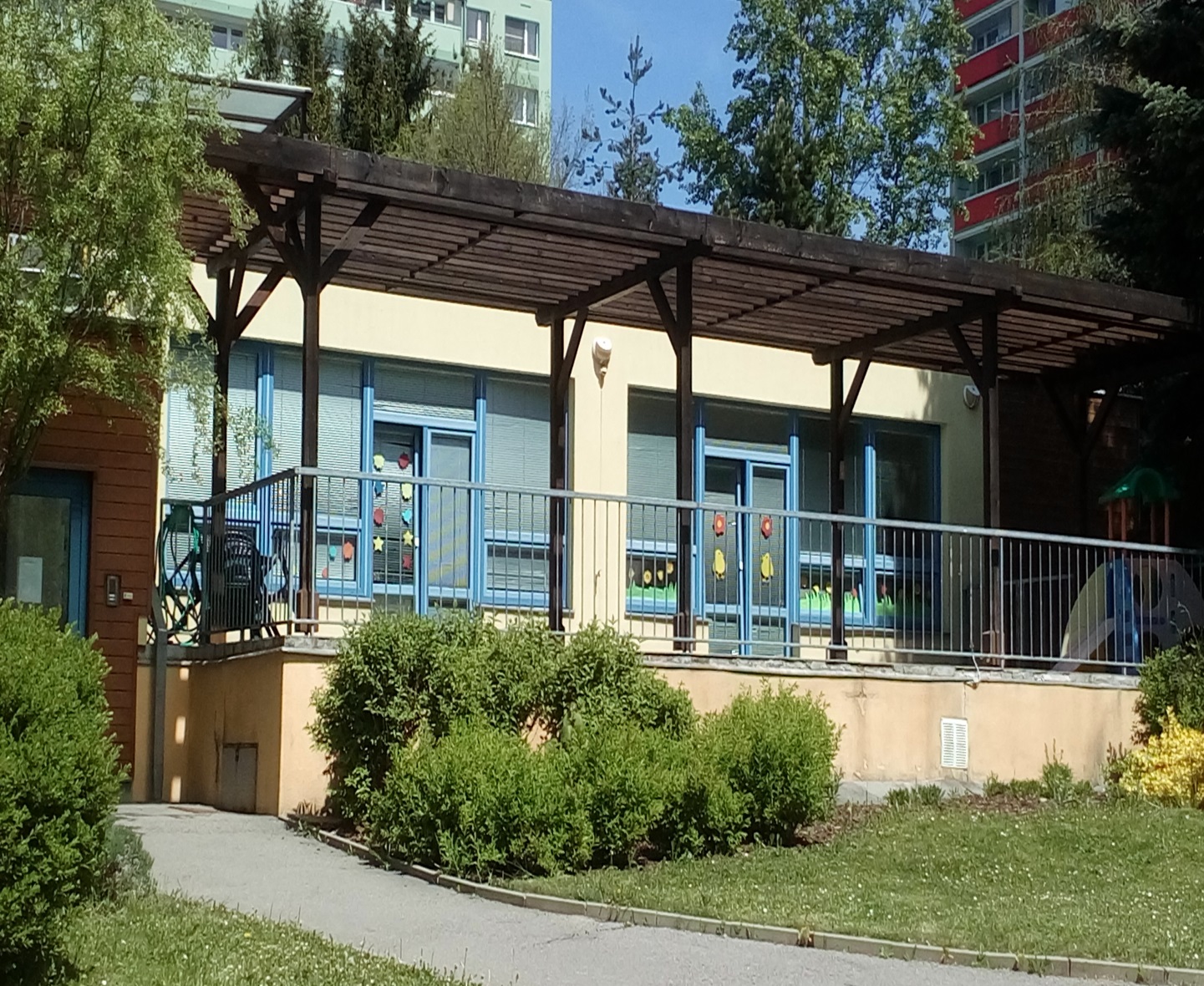 Mateřská škola speciální Sluníčko, Praha 5, Deylova 3Název právnické osoby:  Mateřská škola speciální Sluníčko, Praha 5, Deylova 3Sídlo:            Deylova 3/233, 150 00 Praha 5 - MotolTelefon:       257 22 50 34, 775 267 322IČO:              63 83 17 08E – mail:       sps.deylova@zris.mepnet.cz                      www.mssslunicko.czŘeditelka:     Mgr. Vendula Grossová (vzdání se funkce ke dni 30. 6. 2019)Ředitelka je statutárním orgánem právnické osoby.Statutární  zástupkyně ředitelky:  Bc. Tereza Caisová (od 1. 7. 2019 pověřena řízením školy)Právní forma:  Příspěvková organizace                Zřizovatel: Hlavní město Praha, Mariánské náměstí 2, 110 01 Praha 1                    Právnická osoba byla zřízena na dobu neurčitou.Právnická osoba vykonává činnost školy a školských zařízení:Mateřská škola speciálníKapacita školy: 74 dětíMísto poskytovaného vzdělávání: Deylova 3/233, 150 00 Praha 5 (Hlavní město Praha, Mariánské náměstí 2, 110 01 Praha 1)Datum zápisu do rejstříku škol:                     1. 1. 2005Datum poslední změny zřizovací listiny:      1. 9. 2014Speciálně pedagogické centrum (SPC)Kapacita: 130 dětí na jednoho pracovníka centraŠkolní jídelnaKapacita: 100 stravovanýchVymezení předmětu činnostiOrganizace poskytuje předškolní vzdělání pro děti se speciálními vzdělávacími potřebami, dále organizace poskytuje poradenské služby, zajišťuje školní a závodní stravování.Materiálně technické vybavení mateřské školyMateřská škola speciální Sluníčko a SPC se nachází v klidném prostředí motolského sídliště na Praze 5. Jedná se o přízemní budovu, která je obklopena rozlehlou zahradou vybavenou herními prvky, pískovišti a sportovním hřištěm. Na zahradě jsou vzrostlé stromy, které poskytují dětem stín. Objekt školy tvoří tři pavilony a hospodářská budova. Zařízení je vybaveno bezbariérovými vchody. V každém pavilónu se nachází dvě třídy s příslušným hygienickým zázemím. Třídy v každém z pavilonů jsou umístěny vedle sebe a jsou průchozí. Podle složení dětí jsou vybaveny vyhovujícím nábytkem, potřebnými pomůckami (kompenzačními pomůckami pro děti se speciálně vzdělávacími potřebami), koutky pro individuální činnosti dětí (pracovní místa pro děti s poruchou autistického spektra). Z každé třídy lze vyjít na prostornou terasu, která má mnohostranné využití pro činnosti s dětmi. Pod jednou z teras jsou prostory, které slouží k ukládání hraček a dětských dopravních prostředků. Je zde též sociální zázemí pro děti i dospělé. Součástí školy je školní jídelna, která zajišťuje stravování dětí i dospělých, služební byt a ordinace dětského lékaře - ty jsou využívány jako doplňková činnost školy. Při škole je zřízeno speciálně pedagogické centrum /dále jen SPC/, které má své zázemí rozvrženo do všech tří pavilonů školy. Objekt mateřské školy je vytápěn vlastním plynovým topením. V roce 2013 proběhla výměna plynových kotlů ve všech pavilonech a v hospodářské budově. V letech 2015 a 2016 byla provedena rekonstrukce pergol nad terasami, pergoly nad dvěma terasami byly zastřešeny. Ve třídě Medvídků, Oveček, Berušek a v pracovně logopeda byla provedena kompletní výměna nábytku. Postupně byla v objektu provedena výměna oken. Průběžně jsou prováděny rekonstrukce menšího rozsahu havarijního charakteru. V roce 2017/2018 byla zastřešena poslední pergola nad terasou, došlo k broušení a lakování parket v jedné ze tříd a k nátěrům venkovních oplocení.  Údržba budovy postavené v 70. letech minulého století je náročná. Objekt vyžaduje četné opravy a rekonstrukce různého rozsahu. Ty jsou hrazeny z investičního nebo rezervního fondu školy, případně z finančních prostředků určených na provoz školy. Výhledově by byla vhodná celková rekonstrukce budovy a přilehlých venkovních prostor.          Škola je financována ze státního rozpočtu a z příspěvků zřizovatele   MHMP  na podkladě schválených normativů.  Ze státního rozpočtu jsou škole přidělovány finanční prostředky na úhradu výdajů vyplývajících z pracovně právních vztahů na pomůcky, na vzdělávání a  DVPP. Z prostředků krajských rozpočtů jsou poskytovány prostředky na úhradu investičních a provozních výdajů.                                                                                                 II. Pracovníci právnické osobyPedagogičtí pracovnícia) počty osob b) kvalifikovanost pedagogických pracovníkůc) věková struktura pedagogických pracovníků d) další vzdělávání pedagogických pracovníků Semináře, kurzy, jiné Školení bezpečnosti práce a požární ochranyKuprev – ADHD (školení pro všechny pedagogické zaměstnance)C.T.A. – Efektivní výchova a vzdělávání dětí s PAS v MŠPoruchy ASProblematika komunikace mezi žáky a rodičiVývojová diagnostika dětíMatersDismasMetoda dobrého startuNÚV – LateralitaRozdíl mezi pedagogickou intervencí a předmětem speciálně pedagogické péčeŠablony pro mateřské školyNepedagogičtí pracovníci školy a) počty osobdalší vzdělávání nepedagogických pracovníků        Školení bezpečnosti práce a požární ochrany       Účetní a uživatelské programyIII. Údaje o žácích a výsledcích vzděláváníPočty tříd a počty dětí Změny v počtech dětí  v průběhu školního roku, včetně uvedení důvodu
Nástupy:   2 dětí, přestup z běžných MŠ Odchody:  1 dítě, odešlo z důvodu přijetí k předškolnímu vzdělávání do mateřské školy běžného typu v průběhu školního roku. Rozdělení škol vzdělávajících děti a žáky se speciálními vzdělávacími potřebami podle druhu zdravotního postižení Děti s trvalým bydlištěm v jiném kraji Údaje o dětech  nově přijatých ke vzdělávání pro školní rok 2019/2020MŠ  - údaje o přijetí k předškolnímu vzděláváníŠkolní vzdělávací programVzdělávací program Mateřské školy speciální Sluníčko, Praha 5, Deylova 3 vychází z Rámcového vzdělávacího programu pro předškolní vzděláváníNázev školního vzdělávacího programu: ,,Rosteme na sluníčku"Mateřská škola poskytuje předškolní vzdělávání pro děti se speciálními vzdělávacími potřebami. Záměrem školy je v rámci běžného režimu stimulovat psychomotorický vývoj dětí ve všech oblastech, zajistit speciálně pedagogickou péči se zaměřením na rozvíjení oslabených funkcí, harmonicky rozvíjet dovednosti a schopnosti v přirozené vrstevnické skupině, s respektováním aktuálních možností v souladu s platnými předpisy a koncepcí mateřské školy. Prioritou je zajištění klidného, bezpečného zázemí pro děti a jejich rodiče. Podmínky vzdělávání školy přiměřeně splňují požadavky na vzdělávání dětí se speciálními vzdělávacími potřebami: Vysoká úroveň poskytování odborné péče pro děti se zdravotním postižením. Stabilizovaný, kvalifikovaný, cíleně laděný kolektiv zaměstnanců, pomoc začínajícím pedagogům. Přijímání dětí, pro které byla schválena funkce asistenta pedagoga. Návaznost zájmové činnosti na program MŠ. Dobrá úroveň spolupráce s rodiči. Umístění objektu školy v klidné lokalitě, rozlehlá zahrada, zeleň. Při mateřské škole působí Spolek rodičů a přátel školy.Koncepce mateřské školy:Vytvářet klidné a bezpečné zázemí pro klienty MŠ a SPC.V rámci běžného režimu stimulovat rozvoj dítěte ve všech oblastech jeho vývoje.Zajišťovat odbornou péči o klienty v optimálním rozsahu.Vytvářet prostředí, kde se děti cítí být přijímány ve své rozmanitosti.Realizovat principy integrující podporu psychického i fyzického zdraví.Rozvíjet žádoucí komunikaci mezi vrstevníky i vůči okolnímu světu.K 30. 9. 2018 bylo k předškolnímu vzdělávání do mateřské školy přijato 56 dětí se speciálními vzdělávacími potřebami, u kterých byla diagnostikována zdravotní postižení tohoto typu: mentální postižení, autismus, vady řeči, tělesné postižení, vývojové poruchy, postižení více vadami, zdravotní oslabení, s různou mírou nutné dopomoci od nízké po vysokou. Průměrná denní docházka byla 6 dětí při denním průměru 9 dětí přijatých k předškolnímu vzdělávání na 1 třídu MŠ.V průběhu druhé poloviny školního roku byly přijímány děti do SPC na adaptační a diagnostický pobyt s cílem vřazení do mateřské školy pro školní rok 2018/2019 s následujícím průběhem: vstupní vyšetření, ambulantní adaptační a diagnostický pobyt v rámci činnosti SPC, přijetí do MŠ na podkladě doporučení SPC.Ve školním roce 2018/2019 byla pro 6 dětí schválena funkce asistenta pedagoga: 6 x 1,00 úvazek.Do mateřské školy jsou přijímány děti se zdravotním postižením na doporučení poradenského zařízení – Speciálně pedagogického centra nebo PPP.Speciálně pedagogická a psychologická péče byla zajišťována logopedkami školy a pracovníky SPC (diagnostika, diagnostické a adaptační pobyty, pravidelná péče za účelem rozvíjení oslabených funkcí, spolupráce s dalšími odborníky, rodiči dětí aj.).Docházku do mateřské školy ve školním roce 2018/2019 ukončilo celkem 19 dětí: 12 dětí z důvodu zahájení školní docházky v následujícím školním roce. Děti byly přijaty do běžných ZŠ, ZŠ pro žáky s vadami řeči, pro žáky s vadami zraku, pro děti s PAS a do ZŠ speciální. Dále odešlo sedm dětí z důvodu vřazení do běžné MŠ nebo přípravné třídy ZŠ.Ověřování výsledků vzděláváníPři ověřování výsledků vzdělávání jsme vycházeli z možností a potřeb práce s dětmi předškolního věku. Na podkladě vstupní diagnostiky (speciálně pedagogické a psychologické) byl dítěti se zdravotním postižením vypracován vzdělávací plán, který byl v průběhu školního roku vyhodnocován, eventuálně korigován. K posouzení školní zralosti, úrovně aktuálních schopností a dovedností, apod. byly využívány standardizované testy a hodnotící škály.Pedagogická asistenceVe školním roce 2018/2019 působilo v mateřské škole 6 asistentů pedagoga. S jejich pomocí se nám dařilo poskytovat předškolní vzdělávání dětem s autismem a s postižením více vadami v přirozeném prostředí smíšené vrstevnické skupiny MŠ. Máme tak možnost reagovat na přání rodičů vzdělávat dítě s vážným, celoživotním postižením v mateřské škole, jejíž program probíhá v běžném režimu předškolního vzdělávání. Asistent pedagoga má stabilní místo v pracovně právních vztazích v naší mateřské škole. Mateřská škola poskytuje zázemí dětem s různým zdravotním postižením a s různou mírou nutné podpory ze strany pedagogů. Odborná péče o děti se speciálními vzdělávacími potřebami je zajištěna pracovníky speciálně pedagogického centra a logopedkami školy. Celodenní péče o děti ve třídě spočívá na dvou paní učitelkách, jejichž služby se částečně překrývají. Kolektiv jednotlivých tříd tvoří věkově homogenní skupiny maximálně 12 - ti dětí s různým typem postižení a nestejnou úrovní psychomotorického vývoje. Asistent pedagoga, který vykonává v mateřské škole speciální vzdělávací a výchovnou činnost podle přesně stanovených postupů a pokynů učitelek zaměřenou na speciální vzdělávací nebo specifické výchovné potřeby dítěte, je pro nás velkým přínosem.Mateřská škola má zkušenost  s působením osobního asistenta při navýšení podpory při předškolním vzdělávání dítěte s PAS. Pro odbornou spolupráci, návaznost na program a režim školy i vzhledem k pracovně právním vztahům nadále dáváme přednost asistentům pedagoga.Vzdělávání cizinců a příslušníků národnostních menšin Ve školním roce 2018/2019 navštěvovaly mateřskou školu 3 děti, které nebyly české národnosti. Těmto dětem bylo poskytováno v rámci programu mateřské školy předškolní vzdělávání a speciálně pedagogická péče v souladu s podmínkami jejich rodinného prostředí. Děti z vrstevnické skupiny byly zároveň vedeny k toleranci kulturních odlišností a respektu k ostatním dětem bez ohledu na jejich národní příslušnost. IV. Aktivity právnické osoby
- Prezentace škol a školských zařízení na veřejnostiVýchovné a kariérové poradenstvíPři mateřské škole je zřízeno Speciálně pedagogické centrum, které s mateřskou školou úzce spolupracuje, viz výroční zpráva SPC kapitola VI. Školská poradenská zařízení.Prevence rizikového chováníZáměrem vzdělávání v této oblasti je podle individuálních schopností dětí podporovat a stimulovat fyzické i duševní zdraví a pohodu, podporovat rozvoj motorických a sebeobslužných dovedností, vést ke zdravému životnímu stylu. Učit se vážit si vlastního zdraví, pečovat o něj a seznamovat se s tím, že některé věci mohou uškodit. Rozvíjet intelekt, city a vůli, řeč a jazyk, poznávací schopnosti. Vést k všeobecné informovanosti. Vytvářet kladné sebepojetí. Motivovat k dalšímu učení. Podporovat přiměřené vztahy k ostatním dětem a dospělým a rozvíjet jejich vzájemnou komunikaci. Učit se potřebným dovednostem, návykům a postojům a aktivně je využívat v interakci s ostatními dětmi a dospělými. Osvojit si pravidla soužití s ostatními, seznamovat se s kulturními hodnotami a uměním. Rozvíjet schopnosti k výtvarným, hudebním, pohybovým a jiným dovednostem a položit tak základ k pozdějšímu trávení volného času, jako možnou prevenci rizikového chování.Ekologická výchova a environmentální výchovaEnvironmentální výchova byla součástí vzdělávacího programu MŠ ve všech  jeho oblastech. Děti byly seznamovány s významem ochrany životního prostředí, třídění odpadu, šetření energiemi i potravinami. V rámci vycházek, péče o zahradu školy i ozdravných pobytů byly vedeny k citlivému vnímání přírody a její ochraně. Ve školním roce 2018/2019 se děti jako každoročně podílely na péči o zeleninový a květinový záhon na školní zahradě.Multikulturní výchovaV dětech je v rámci vzdělávacího programu MŠ i v rámci akcí pro děti i rodiče pěstováno vědomí kulturních odlišností a specifik národních tradic. Viz. Školská poradenská zařízení SPC – Persona Dolls. Vzhledem k tomu, že jsou v mateřské škole běžně přítomny i děti jiných národností než české, mohou tak vzájemně v přirozeném prostředí poznávat kulturní rozmanitosti svých kamarádů.Výchova k udržitelnému rozvojiPrincipy výchovy k udržitelnému rozvoji se prolínají vhodnou a přiměřenou formou školním vzdělávacím programem mateřské školy.Školy v přírodě, vzdělávací a poznávací zájezdy, sportovní kurzyOzdravný pobyt pro děti byl pořádán v jarním termínu od 12. 4. do 19. 4. 2019 v objektu Školy v přírodě Vřesník u Humpolce pro 25 dětí.V programu MŠ byly v průběhu školního roku tradičně pořádány tyto programy a akce:Pravidelné programy: Canisterapie, sociálně – integrační prvek v programu školy, pod vedením externího terapeuta byl realizován 1x týdně prostřednictvím speciálně vedených a cvičených psů Fidorky a Borůvky (plemeno – maďarský ohař).Divadla v mateřské škole:  1 x měsíčně – vzdělávací, motivační i relaxační repertoár diferencovaný dle věku dětí, navazující na program školy, klasické i moderní pohádky, hudební představení, dětské koncerty aj.Podpůrná skupina pro rodiče dětí se speciálními vzdělávacími potřebami. Smyslem skupiny bylo sdílení zkušeností, prožitků a pocitů, výměna informací a emoční podpora, 1 x měsíčně. Bazální stimulace -  formou  individuální terapie byly podporovány pohybové schopnosti a vnímání dětí.Muzikoterapie - „Hra s bubny a bubínky“ - skupinovou i individuální formou přispívala k usnadnění komunikace, navození příjemných pocitů, pozitivnímu ovlivnění vegetativních funkcí a k relaxaci.Mimořádné akce pořádané v návaznosti na roční období, svátky a významné události v mateřské škole: KouzelníkDivadelní představení (1 x měsíčně)HalloweenMikulášská nadílka v MŠVánoční besídky a dílničky pro rodiče s dětmiKarneval v maskáchPreventivní program Policie ČRLoučení s předškoláky Kouzelná noc s přespáním v MŠ Oslava dne dětí se soutěžemiMimořádné akce školy byly plánovány v souladu s programem a režimem MŠ speciální a v souladu s aktuálními schopnostmi a mírou nutné dopomoci pro děti se speciálními vzdělávacími potřebami.Spolupráce právnické osoby s partnerySpolupráce se zřizovatelem školy  MHMP spočívala v zajišťování podmínek integrace, zajišťování investičních akcí, pracovní setkání pro ředitele a vedoucí zaměstnance, semináře, pracovně právní poradenství aj.Spolupráce se Spolkem rodičů, sponzorů a přátel školy při MŠ speciální Sluníčko zahrnovala sponzorování mimořádných akcí školy (canisterapie, muzikoterapie, divadelní představení apod.), spoluúčast na akcích pořádaných pro klienty MŠ, spolupráce při vzdělávání dětí. Spolek rodičů, sponzorů a přátel školy se finančně podílel na vybavení školy pomůckami a výtvarným materiálem. Další organizace, s nimiž škola spolupracovala:ALOS – asociace logopedů ve školství       OSPOD – ÚMČ Náměstí 14. Října, Praha 5NAUTIS, Brunnerova 1033, Praha 17Asociace rodičů a přátel zdravotně postižených dětí v ČR, Klub Hornomlýnská, Praha 4Výbor Asociace SPC Výbor Asociace SPC Praha SPC Chotouňská Praha 10SPC Trávníčkova, Praha 5PPP Praha 5, 6, Praha západZŠ Grafická , Praha 5MŠ ,,Začít spolu“ s.r.o., Praha 5DAR, občanské sdružení Alžírská 647, Praha 5   Diakonie ČCE – Praha 13V. Údaje o výsledcích inspekční činnosti ČŠI a výsledcích kontrolVýsledky inspekční činnosti provedené Českou školní inspekcíV této oblasti žádná kontrola neproběhla.Výsledky jiných inspekcí a kontrolV období od 10. 10. 2018 do 2. 11. 2018 proběhla finanční kontrola MHMP, odbor kontrolních činností. Se závěrem: Neoprávněné a nehospodárné použití finančních prostředků nebylo zjištěno.V termínu 23. 11. 2018 byla provedena kontrola pracovníky Hygienické stanice Hlavního města Prahy. Na podkladě závěru šetření byla v objektu mateřské školy provedena rekonstrukce sociálního zařízení pro děti.VI. ŠKOLSKÁ ZAŘÍZENÍSPECIÁLNĚ PEDAGOGICKÉ CENTRUMPočet klientů ve školním roce 2018/2019Služby klientům podle zaměření činnostiRozšiřování odborného zázemí SPCPočty pracovníkůCelkový počet klientů ve školním roce 2018/2019 činil 359 dětí se SVPSpeciálně pedagogické centrum (dále jen „SPC“) bylo založeno v roce 1990. Rozsah a náplň jeho činnosti definuje Školský zákon, resp. vyhláška č. 72/2005 Sb. o poskytování poradenských služeb ve školách a školských poradenských zařízeních, ve znění pozdějších změn, dále viz Integrace a inkluzivní vzdělávání.  SPC sídlí v prostorách mateřské školy speciální Sluníčko. Je určeno všem věkovým kategoriím, prioritně dětem předškolního a mladšího školního věku a jejich rodičům. Zaměřuje se zejména na klienty s potřebou podpory z důvodů neurovývojového oslabení, narušenou komunikační schopností, mentální retardací či sníženého kognitivního výkonu. Nadále jsme se potýkali s nedostatečným prostorovým zázemím SPC. Jednotlivé pracovny SPC jsou umístěny v různých částech budovy kmenové mateřské školy a v prostředí, které ne zcela vyhovuje našim potřebám i současným oborovým trendům. Nedostatečné je zázemí pro zaměstnance SPC, chybí zázemí pro rodiče (např. důstojná čekárna, toalety, herní koutek pro děti, apod.).  SPC poskytuje odbornou diagnostickou, metodickou a intervenční činnost dětem, žákům a klientům se speciálními vzdělávacími potřebami, jejich zákonným zástupcům, pedagogickým pracovníkům, školám (případně dalším výchovně vzdělávacím i zdravotnickým institucím).Péče o klienty SPC vychází z podrobného seznámení se s jejich životní situací i v širším sociálním kontextu, týmová péče byla poskytována psychologem a speciálními pedagogy - logopedy a psychopedem. Bohužel nadále absentovala přítomnost sociálního pracovníka. SPC tuto skutečnost vyvažovalo užší spoluprací s příslušnými sociálními odbory. Nadále se i v tomto školním roce totiž objevovaly případy nutné spolupráce se sociálními pracovníky (rodiče, často matky samoživitelky s dítětem s postižením na hranici chudoby, rodiče migranti, celkově děti ze znevýhodněného sociokulturního prostředí apod).     Hlavní činnosti SPCPoskytování poradenských služeb při vzdělávání dětí a žáků se speciálními vzdělávacími potřebami /dále SVP/Psychologická a speciálně - pedagogická diagnostikaŘešení výchovně - vzdělávacích obtíží dětí, žáků a klientů se SVPZabezpečení a realizace podpory při vzdělávání dětí a žáků se SVP v mateřských a základních školách  - zpracovávání doporučení ke vzdělávání dětí se speciálními potřebami, doporučení podpůrných opatření, výjezdy za klienty do škol, metodické vedení a konzultace s pedagogy, asistenty, pomoc při tvorbě individuálních vzdělávacích plánů, výběr vhodných kompenzačních pomůcek a výukových materiálů Poskytování odborného poradenství pedagogickým pracovníkům a zákonným zástupcům v oblasti vzdělávání dětí a žáků SVPSpolupráce s odbornými lékaři, pediatry, odbornými pracovišti, OSPOD Spolupráce s NÚV, ALOS a neziskovými organizacemi Náplní činnosti SPC byla komplexní, pravidelně prováděná péče o děti se SVP, zpravidla předškolního a mladšího školního věku. Ve školním roce 2018/2019 se jednalo o následující typy zakázek a jiných činností:Speciálně pedagogická a psychologická diagnostika:Logopedická diagnostika byla určena dětem s narušenou komunikační schopností. Zahrnovala posouzení aktuálního stavu řeči s navržením následné terapie. Psychopedická diagnostika byla zaměřena na posouzení aktuálního stavu dítěte a jeho schopností (orientační posouzení rozumových schopností a osobnosti dítěte za týmové spolupráce s psychologem SPC či klinickým pracovištěm, které má dítě v péči).  Psychologická diagnostika byla zaměřena na posouzení aktuálního stavu dítěte a jeho schopností, zejména na zjištění aktuální úrovně rozumových schopností dítěte a jeho osobnostních charakteristik.  Speciálně pedagogická a psychologická péče:Logopedická péče - zahrnovala moderní postupy spojené s komplexním rozvojem schopností. V rámci terapie byly užívány i speciální logopedické programy. Péče často probíhala ve spolupráci s klinickými logopedy, foniatry. Psychopedická péče byla zaměřena na celkový rozvoj rozumových schopností, zrakového a sluchového vnímání, dále na rozvoj jemné a hrubé motoriky a grafomotoriky. Bylo poskytováno poradenství, odborné - metodické - a podpůrné vedení rodiny. Opět byla využívána celá řada pomůcek včetně počítačových výukových programů. Péče probíhala individuální formou. Psychologická péče byla poskytována dětem i dospělým. Skládala se z diagnostiky a psychologické intervence poskytované dětem i rodičům - poradenství rodinné, odborné vedení při výchově. Nadále probíhala setkání podpůrné skupiny pro rodiče dětí se SVP určená jak rodičům dětí navštěvujících MŠS Sluníčko, tak i ambulantním klientům SPC. Skupina se scházela v cca měsíčním intervalu. Smyslem skupiny bylo sdílení zkušeností, prožitků a pocitů, výměna informací a v neposlední řadě emoční podpora. Skupinu vedla psycholožka SPC, jejíž role spočívala především v poskytování odborného zázemí, vhodných intervencí, moderování diskuse a držení struktury jednotlivých sezení. Témata skupin přinášeli především klienti, kteří zde měli možnost sdílet a konzultovat zkušenosti a problémy ze svého denního života.Specifikace skupiny jako podpory pro rodiče dětí se specifickými vzdělávacími potřebami byla volena úmyslně, neboť účast ve skupině není podmíněna konkrétním typem zdravotního postižení či znevýhodnění dítěte. Skupina byla otevřená, noví členové se mohli připojit k již rozběhlé skupině. DepistážeMezi hlavní činnosti centra patří cílené vyhledávání dětí s různými typy obtíží v běžných MŠ, ZŠ i rodinách. Depistáže zahrnovaly nejen orientační vyšetření schopností dítěte, ale i jeho pozorování ve skupině vrstevníků a následné konzultace s třídními učitelkami a rodiči. Pro každé dítě byly dále zpracovávány podklady a vedena dokumentace, na jejímž základě docházelo k dalším rozhodnutím v péči o něj.Výjezdy do škol – základních i mateřských byly zaměřeny nejen na děti zařazené v inkluzivním vzdělávání, ale i na děti, u nichž bylo třeba posoudit, zda jejich aktuální nezralost, ať již celková, nebo dílčí, je pouze dočasná a upraví se postupným zráním centrální nervové soustavy, či zda bude potřeba cílené intervence či nastavení podpory. Rozšiřování odborného zázemí SPCpravidelná účast na vzdělávacích kurzech pořádaných  NÚV -  hrazených z rozvojového programu projektu KIPR účast na odborných seminářích ALOSabsolvování tematicky zaměřených odborných seminářích – např. lateralita, poruchy chováníabsolvování kurzů zaměřených na práci s diagnostickými metodami – např. DISMAS, MaTeRS pravidelné setkávání vedoucích pracovníků SPCposkytování odborné praxe a stáže studentům VŠpostupné rozšiřování spektra diagnostických metod a didaktických pomůcek – např. DISMAS, MaTeRS, Stanford Binetův inteligenční testPočty pracovníkůV Praze  dne 23.10. 2019                             Bc. et Bc. Tereza Caisová, pověřená řízením školy                                                                               Mgr. Iveta Kuchařová, vedoucí SPCMateřská školaředitel a zástupce ředitelefyzické osoby celkemředitel a zástupce ředitelepřepočtení na plně zaměstnanéinterní učiteléfyzické osoby celkeminterní učitelépřepočtení na plně zaměstnanéexterní učiteléfyzické osoby celkemexterní učitelépřepočtení na plně zaměstnanépedagogičtí pracovnícifyzické osoby celkempedagogičtí pracovnícipřepočtení na plně zaměstnané celkem221413001413školapočet pedagogických pracovníků počet pedagogických pracovníků celkem % z celkového počtu ped. pracovníkůkvalifikovaných965nekvalifikovaných535počet celkem ve fyzických osobách k 31.12.2018v tom podle věkových kategoriív tom podle věkových kategoriív tom podle věkových kategoriív tom podle věkových kategoriív tom podle věkových kategoriív tom podle věkových kategoriípočet celkem ve fyzických osobách k 31.12.2018do 20 let21 – 30 let31 – 40 let41 – 50 let51 – 60 let61 a více let14062132početzaměřenípočet účastníkůvzdělávací institucedoplňkové pedagogické studium4Speciální pedagogika4PF UK Praha (3), TUL Liberec (1)školský management1Funkční studium pro ředitele škol1Fakta s.r.o.rozšiřování aprobace3Speciální pedagogika3MUNI Brnofyzické osoby celkempřepočtení na plně zaměstnané55školapočet tříd počet dětí Mateřská škola speciální Sluníčko, Praha 5, Deylova 3656Zdravotní postižení celkemCelkemCelkemMŠMŠZdravotní postižení celkemŠkolydětiškolydětiZdravotní postižení celkem1561       56z toho:mentální00zrakové11sluchové00vady řeči2525tělesné11kombinované vady1818autismus88vývojové poruchy33školakrajJihočeskýJihomoravskýKarlovarskýVysočinaKrálovéhradeckýLibereckýMoravskoslezskýOlomouckýPardubickýPlzeňskýStředočeskýÚsteckýZlínskýCELKEMpočet dětí/žáků celkem66z tohonově přijatí22Počet přihlášenýchPočet přijatýchPočet nepřijatýchPočet nově otevřených tříd2222 (19 dětí skutečně nastoupilo)00Odborní pracovníciPočet pracovníkůPřepočteno na plné zaměstnance Speciální pedagog33Psycholog 11